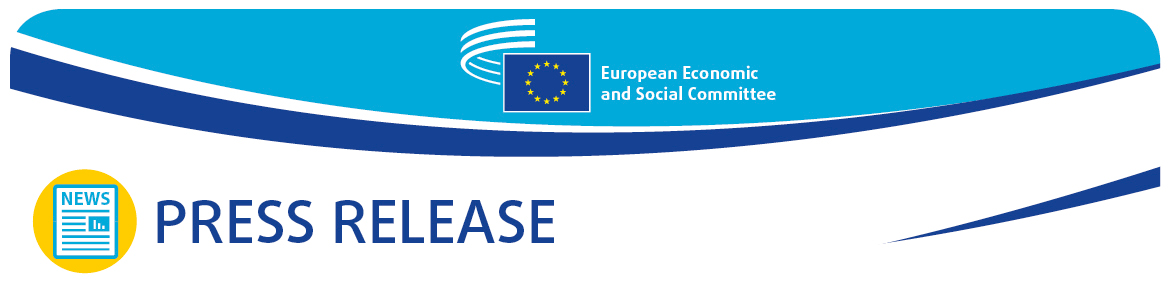 #YEYS2021: Generacija mladih Europljana i Europljanki prihvaća izazove i donosi svoje mišljenje o klimatskim promjenamaSrednjoškolci i srednjoškolke iz cijele Europe, koji su sudjelovali na virtualnom samitu mladih o klimi 18. i 19. ožujka 2021. u organizaciji Europskog gospodarskog i socijalnog odbora (EGSO), uručili su konkretne prijedloge izvršnom potpredsjedniku Europske komisije Fransu Timmermansu. „Mladi Europljani i Europljanke imaju pravo na riječ u odlučivanju o budućnosti Europe: bez vaših poziva na akciju europski zeleni plan ne bi postojao“, izjavio je g. Timmermans, pozdravljajući događaj Tvoja Europa, tvoje mišljenje 2021. „Zaista sam zadivljen vašim dubinskim razumijevanjem problema klimatskih promjena i načinom na koji ste mi predstavili svoje prijedloge. Tako treba živjeti i uzajamno se razumjeti jer vrlo je teško mrziti onoga koga razumijete”, zaključio je. Nakon dva dana živih virtualnih rasprava i debata, više od 234 učenika i učenica u dobi od 16 do 18 godina, sudionika i sudionica inicijative #YEYS2021, izradilo je konkretne preporuke i predstavilo ih na završnoj plenarnoj sjednici.Učenici su morali nositi šešir određene skupine dionika u simulaciji Konferencije Ujedinjenih naroda o klimatskim promjenama (COP) i surađivati s drugim skupinama kako bi izradili plan za ograničavanje globalnog zatopljenja na sigurne razine, znatno ispod 1,5°C do kraja stoljeća. Skupine su predstavljale stvarne sektore i industrije čije aktivnosti i zagovaranje utječu na globalno zatopljenje. Ti su prijedlozi obuhvaćali: 
sadnju gradskih stabala i postavljanje vertikalnih vrtova,„ekološki Projekt Manhattan” za EU, u okviru kojeg se golema sredstva ulažu u nove tehnologije,ulaganje u bolje obrazovanje šire javnosti,provedbu politika prilagođenih specifičnim okolnostima svake zemlje, podupiranje pošumljavanja kao jednog od najučinkovitijih dugoročnih rješenja za uklanjanje ugljika,uvođenje vodika i bioplina uz postupno ukidanje upotrebe fosilnih goriva,smanjenje jaza između razvijenih zemalja i zemalja u razvoju.U svom konačnom planu, koji je predstavilo osam učenika, mladi su Europljani predvidjeli povećanje temperature od +1,4 °C do 2100. godine i time ostvarili cilj.Učenike je pozdravila Christa Schweng, predsjednica EGSO-a, koja je izjavila: „Puna sam nade za budućnost Europe i uvjerena sam da je Europa sljedeće generacije u dobrim rukama. Potreban nam je prijelaz na zeleno gospodarstvo u kojem nitko ne smije biti zapostavljen. Da bismo to postigli, trebaju nam aktivni građani. To započinje uključivanjem mladih.” Cillian Lohan, potpredsjednik EGSO-a zadužen za komunikaciju, zatvorio je događaj sljedećim napomenama: „Nadam se da vam je iskustvo YEYS-a ulilo želju da budete aktivni građani. Vaše sudjelovanje nam je potrebno za snažnu demokraciju. Pokret mladih pokazao je da promjene mogu doći s ulice. Danas pomažemo da se ti zahtjevi za odlučnije djelovanje bolje čuju u koridorima moći.“ Tijekom događanja, učenici su imali priliku svoja stajališta podijeliti s raznim gostima, kao što su belgijske klimatske aktivistice Anuna de Wever i Adelaide Charlier, predsjednik Europskog vijeća mladih poljoprivrednika Samuel Masse i supredsjednica Kluba zastupnika Zelenih/Europskog slobodnog saveza u Europskom parlamentu Ska Keller, koja je rekla: „Ne izmišljamo toplu vodu, postoje mnoga istraživanja! Znamo koje postupke treba usvojiti i provesti na nacionalnoj razini! Propis o klimi vrlo je značajan korak! On je uistinu ostvaren zahvaljujući vanjskom pritisku i angažmanu mladih.“ Kontekst: 
Nakon što je u ožujku 2020. otkazano zbog pandemije, 2021. godine su za ovo vodeće događanje Odbora za mlade odabrane 33 škole, po jedna iz svake od 27 država članica EU-a i pet zemalja kandidatkinja (Albanija, Sjeverna Makedonija, Crna Gora, Srbija i Turska) te jedna iz Ujedinjene Kraljevine. Ovom inicijativom EGSO želi osigurati da se u postupku izrade politika EU-a saslušaju stajališta, iskustva i ideje mlađe generacije. Više detalja o YEYS-u 2021. dostupno je na službenoj stranici događanja.Dodatne informacije:Odjel za medije EGSO-a – Katerina Serifi 
+ 32 (0)2 546 9175aikaterini.serifi@eesc.europa.eu@EESC_PRESS   @youreurope ______________________________________________________________________________Europski gospodarski i socijalni odbor, koji predstavlja razne gospodarske i socijalne sastavnice organiziranog civilnog društva, institucionalno je savjetodavno tijelo osnovano Ugovorom iz Rima iz 1957. godine. Zahvaljujući svojoj savjetodavnoj ulozi, Odbor svojim članovima i članicama, a time i organizacijama koje oni predstavljaju, omogućuje sudjelovanje u postupku donošenja odluka EU-a. Odbor ima 329 članova i članica iz cijele Europe koje imenuje Vijeće Europske unije,_______________________________________________________________________________Br. 14/202119. ožujka 2021.